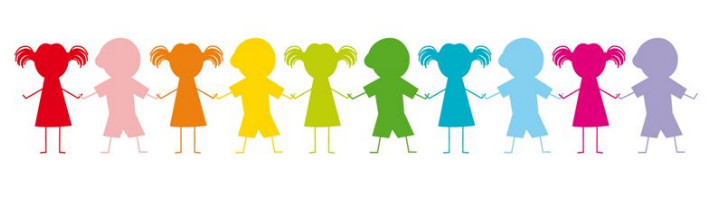 Adaptační program pro rodiče s dětmi, které čeká nástup do mateřské školy. „ŠKOLIČKA PRO MALÁČKY“
Kdy:	Začínáme ve čvrtek 28. března v 15.30 hodin(a dále každý čtvrtek ve stejný čas)Kde: 	na odloučeném pracovišti (Komenského 4) ve třídě KoťátekPřineste dětem s sebou přezůvky a pití.Těšíme se na Vás !Více informací: www.msurybicek.cz nebo v MŠ